Effects of micron scale surface profiles on acoustic streamingJunjun Lei†,‡, Martyn Hill‡, Carlos Ponce de León Albarrán‡, and Peter Glynne-Jones‡†School of Electro-mechanical Engineering, Guangdong University of Technology, Guangzhou, 510006, China.‡Faculty of Engineering and the Environment, University of Southampton, University Road, Southampton, SO17 1BJ, UK.AbstractConventional models of boundary driven streaming such as Rayleigh-Schlichting streaming typically assume smooth device walls. Using numerical models, we predict that micron scale surface profiles/features have the potential to dramatically modify the inner streaming vortices, creating much higher velocity, smaller scale vortices. Although inner streaming is hard to observe experimentally, this effect is likely to prove important in applications such as DNA tethered microbeads where the flow field near a surface is important. We investigate here the effect of a sinusoidally structured surface in a one-dimensional standing wave field in a rectangular channel using perturbation theory. It was found that inner streaming vortex patterns of scale similar to the profile are formed instead of the much larger eight-vortices-per-wavelength classical inner streaming patterns seen in devices with smooth surfaces, while the outer vortex patterns are similar to that found in a device with smooth surfaces (i.e. Rayleigh streaming). The streaming velocity magnitudes can be orders of magnitude higher than those obtained in a device with smooth surfaces while the outer streaming velocities are similar. The same inner streaming patterns are also found in the presence of propagating waves. The mechanisms behind the effect are seen to be related to the acoustic velocity gradients around surface features.Keywords: Acoustic streaming; boundary-driven streaming; structured surface; micro-scale vortex;1. IntroductionAcoustic streaming is a nonlinear effect in which a steady, time-averaged flow is generated by the absorption of acoustic oscillations in a viscous fluid[1]. Based on the dissipation mechanisms of energy attenuation, various acoustic streaming patterns have been analysed, most notably Eckart type streaming[2] and boundary-driven streaming[3]. The former is associated with the sound attenuation in the bulk of the fluid while the latter is a result of the interaction between acoustic oscillations and no-slip boundaries.In most bulk acoustofluidic manipulation devices in which the dimensions of the fluid channel cross-sections are in the same order of magnitude as the acoustic wavelengths, the acoustic streaming fields are generally dominated by boundary-driven streaming due to the presence of the viscous boundary layer as Eckart-type streaming, generally requires acoustic attenuation over longer distances than those observed in such devices. Acoustic streaming effects in acoustofluidic manipulation devices are often considered as a disturbance as they place a practical lower limit on the particle sizes that can be manipulated by the primary acoustic radiation force[4, 5]. However, acoustic streaming flows can also play an active role in such systems, and have been used to enhance particle trapping[6-11], particle focusing[12], particle propulsion[13], and particle separation[14]. Understanding their formation mechanisms, either theoretically or numerically, and effectively predicting them are important in order to create designs for enhancing or minimizing the streaming effects in acoustofluidic manipulation devices.Rayleigh[15] was the first to present an analytical solution to explain the boundary-driven streaming fields outside the viscous boundary layer, which thus is usually referred as outer streaming ‘or Rayleigh streaming’. A description of boundary-driven streaming fields inside the viscous boundary layer was firstly derived by Schlichting[16], and such fields are known as inner streaming or ‘Schlichting streaming’. Generally, their solutions describe the boundary-driven streaming fields in one-dimensional (1D) standing wave fields, which have a regular pattern of four vortex pairs per acoustic half wavelength, as shown in Figure 1. Following this early work, complimentary approaches have been developed[1, 3, 17-19], which have paved the theoretical foundations for understanding acoustic streaming, as reviewed recently by Valverde[20].The rapid advance of computational technology in the past decades has allowed the simulations of boundary-driven streaming fields in models at the sizes of practical experimental devices, which has made it a great tool for the estimation of the performance of acoustofluidic manipulation systems too complex for analytical solutions. Modelling of boundary-driven streaming flows showed good consistency with theoretical solutions [21-23] and with measurements under real experimental conditions [24-30].Most acoustic streaming fields in acoustofluidic devices that have been reported in the literature are based on the condition that the fluid channels have flat boundaries. Boundary-driven streaming fields around objects with regular, simple surfaces, such as cylinders and spheres [31-37], have also been explored. More recent work has demonstrated significant acoustic streaming patterns around macroscale structures and sharp edges (generally in mm scale) [38-43]. Limited research has been conducted on the boundary-driven streaming fields in acoustofluidic manipulation devices with non-flat surfaces and it is unclear whether microscale curvilinear boundaries affect the boundary-driven streaming fields.In this paper, we present a numerical study on the effects of sinusoidally shaped surfaces on the acoustic and streaming fields in acoustofluidic devices, including the acoustic pressure amplitudes, inner and outer streaming patterns and the magnitudes of streaming velocities. In reality, surfaces of fluid channels are likely to exhibit some roughness, rather than being perfectly flat as generally considered in the literature. Therefore, the results presented here are important and indicate that the inner streaming fields found in real experimental acoustofluidic manipulation devices may be significantly different to those generally assumed to exist. While the results are presented for a representative standing wave device, we discuss below that the same patterns are also predicted to arise in the presence of propagating waves that travel along a surface.Section 2 presents the fundamental governing equations of acoustic streaming and Section 3 presents the numerical methods and model configurations. In Section 4, the modelled results are presented and discussed. Overall conclusions are drawn in Section 5.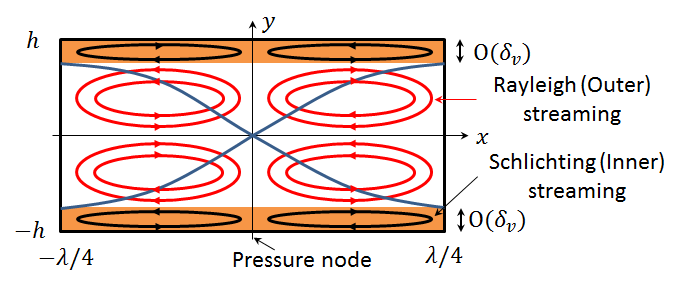 Figure 1 (Colour online) Schematic presentation of the classical boundary-driven streaming flows in a two-dimensional rectangular channel, where  is the acoustic wavelength,  is the thickness of viscous boundary layer and the curves are the distribution of acoustic pressure magnitudes.2. TheoryIn the following, we use bold and normal-emphasis fonts to represent vector and scalar quantities, respectively. The fundamental governing equations of acoustic streaming theory have been extensively presented in the literature. Here, we assume a homogeneous isotropic fluid, in which the continuity and momentum equations for the fluid motion arewhere  is the fluid density,  is time,  is the fluid velocity,  is the pressure, and  and  are respectively the dynamic and bulk viscosity coefficients of the fluid. The left-hand-side of equation (1b) represents the inertia force per unit volume on the fluid with the two terms in the bracket being the unsteady acceleration and convective acceleration of a fluid particle, respectively. The right-hand-side indicates the divergence of stress, including the pressure gradient and the viscosity forces. Other forces, such as the gravity force, are not considered as they are generally negligible compared to the forces presented.There are two main numerical methods for the modelling of boundary-driven streaming fields in acoustofluidic devices[44], both of which are based on perturbation theory[45, 46] and assume that the second-order time-averaged acoustic streaming velocity is superposed on the first-order acoustic velocity field. Following this theory, the fluid density, pressure, and velocity can respectively be expressed as:where the subscripts 0, 1 and 2 represent the static (absence of sound), first-order and second-order quantities, respectively.Substituting equations (2) into equations (1) and considering the equations to the first-order, equations (1) take the form,Repeating the above procedure, considering the equations to the second-order and taking the time average of equations (1) using equations (2), the continuity and momentum equations for solving the second-order time-averaged acoustic streaming velocity can be expressed aswhere the upper bar means a time-averaged value and  is the Reynolds stress force (RSF)[1]. The divergence free velocity , derived from equation (4a), is the mass transport velocity of the acoustic streaming, which is generally closer to the velocity of tracer particles in a streaming flow than .[47]Taking the curl of both sides of equation (4b), the following equation is established:One advantage of this equation over equation (4b) is that the second-order pressure, , does not need to be considered. Thus it can be established whether acoustic streaming vortices can be generated in a plane from the rotationality of the RSF field in that plane, although Nyborg[48] points that for certain boundary conditions some knowledge of  is necessary to determine . The use of equation (5) to investigate the potential existence of streaming vortices is very useful to many problems, including the question of boundary-driven streaming in bulk acoustofluidic devices discussed here, in which the acoustic streaming fields usually appear as regular vortex patterns.3. Numerical methods and model configurations3.1 Model configurationsIn this paper, we investigate the effects of sinusoidally shaped surfaces on the boundary driven streaming fields in 1D standing wave fields in two-dimensional (2D) rectangular channels, in which the streaming fields associated with flat surfaces are usually referred to as the Rayleigh-Schlichting streaming. A sinusoidal profile could arguably be considered the simplest (lowest Fourier order), periodic structure, and also has the benefit that results can be obtained in computationally shorter times than are required for profiles with sharper radiuses of curvature. We discuss below the implications from our results for more general surface profiles.Figure 2 shows the model configuration. The top boundary has a sinusoidally profile, and is parallel to the propagation direction of the standing wave field. Here, only half of the rectangular chamber is modelled for numerical efficiency as boundary-driven streaming fields in 2D rectangular chambers are symmetric to the channel axis, and thus, as shown in Figure 2 (a), the bottom boundary was set as a symmetric boundary condition. The origin of the coordinates was set at the centre of the bottom boundary. Figure 2 (b) shows a magnification of the sinusoidally shaped surface profile, which is determined by two parameters,  and , the profile amplitude and wavelength, respectively. A range of values for these parameters are explored in this paper. It is noteworthy that for all the cases, the sinusoidally shaped surface covers the whole boundary and such that the total areas of these 2D chambers with different profiles on  or  are the same, which is , the area of the chamber with flat surfaces.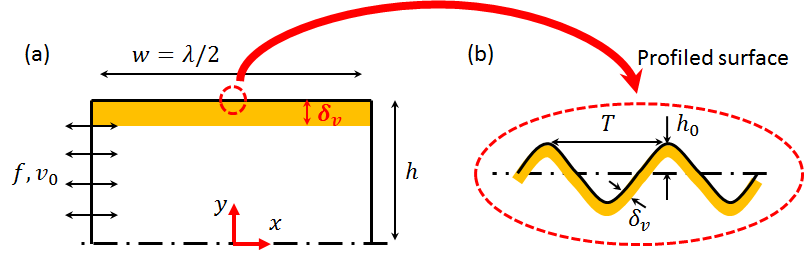 Figure 2 (Colour online) Schematic illustration of the model: (a) excitation and coordinates; and (b) a magnification of the structured surface, where  is the thickness of the viscous boundary layer (orange layer, exaggerated, not to scale),  and  are respectively the frequency and amplitude of the excitation,  is the acoustic wavelength and  and  are the wavelength and amplitude of the sinusoidally shaped boundary, respectively.The 1D standing wave fields in these rectangular channels were established by a harmonic excitation of the left boundaries at a frequency  MHz. The thickness of the viscous boundary layer in water at this frequency[49], , is close to 0.53 μm, where  is the kinematic viscosity coefficient of the fluid and  is the angular frequency.3.2 The Reynolds stress methodIn acoustofluidic systems where the boundaries have significant curvature relative to  the limiting velocity method is not applicable[3]. Instead, the acoustic streaming fields can be solved from the Reynolds stress method (RSM), which can be applied to solve both the inner and outer streaming fields in devices regardless of surface shapes of fluid channels[44].The numerical simulations were conducted in COMSOL 4.4[50]. Mesh dependency for this approach has previously been established[44]. Firstly, a COMSOL ‘Thermoacoustics, Frequency Domain’ interface was used to solve the first-order acoustic pressure and velocity fields, which solveswhere  is the sound speed and  is defined at position  using the relation . In this step, the left boundary of the rectangular channel was set as a harmonic excitation, the bottom boundary was a symmetric condition and the remaining boundaries were sound reflection boundary conditions. In terms of excitations, a normal stress boundary condition was chosen in a previous work [44] in order to stabilise the acoustic pressure amplitude in devices with various dimensions. Here, a velocity excitation was chosen to reflect the boundary vibration generated from the transducer in practical acoustofluidic manipulation devices such that the effects of surface profile on the acoustic pressure amplitudes were also examined in this work.Then, a COMSOL ‘Creeping Flow’ interface was used to simulate the acoustic streaming fields, which neglects inertial terms (Stokes flow) as the inertial force () is generally negligible compared to the viscosity force () in such low velocity streaming systems. In this interface, the acoustic streaming velocities were solved following equations (4). In 2D Cartesian coordinates shown in Figure 2 (a), the two RSF components, (), can be calculated fromwhere  and  are the two components of the acoustic velocity vector  along coordinates  and , respectively. In this step, all the boundaries were set as no-slip boundary conditions besides the symmetric boundary condition of the bottom boundary.In order to verify our model code, we replicated the results of (both modelled and experimentally measured) acoustic streaming fields near a sharp edge as presented by Ovchinnikov et al.[41]. The results (shown in Section 4.2.5) are in close agreement.4. Results and discussionA series of sinusoidally shaped surfaces for two cases, respectively  and , are compared in this paper. For both cases, in devices with flat surfaces, the -extent sizes of inner streaming vortices are negligible to those of the outer streaming vortices, as typically found in acoustofluidic devices. Initial results are presented below with a wavelength of the sinusoidally shaped surface of  µm (an arbitrary choice that gives), with the effect of varying T explored later on.4.1 First-order acoustic fieldsAs expected, it was found that, under the same velocity excitation, a similar half-wavelength standing wave field was established in the -direction of the chambers, with an acoustic pressure node at the centre () and two pressure antinodes at the two ends (), as plotted in Figure 3 (a). However, a shift in the resonant frequencies and variations in the magnitudes of the acoustic pressure amplitudes were found in models with different profile amplitudes although they were driven with the same excitation. The detailed relationships between these two quantities and the amplitudes of the sinusoidally structured surfaces are shown in Figure 3 (b) & (c), where the resonant frequencies and the corresponding acoustic pressure amplitudes (free-field magnitudes at the pressure antinodes) in chambers with a sinusoidally shaped surface for two cases,  and , are presented. For both cases, as shown in Figure 3, a general downward trend in the resonant frequencies and the pressure amplitudes can be seen with the rise of . The resonant frequency for each case was obtained by a sweep of frequencies around the ideal frequency, , where  is the sound speed in the fluid, to find the frequency with maximum average acoustic energy density in the chamber. In these simplified fluid-channel-only models, these variations may be attributed to the fact that the losses in the viscous boundary layer are augmented with the curved boundary compared to that in a device with flat boundaries (i.e. more damping[51]). Similar results have been reported in Muller and Bruus[52]. It is interesting to note the grating-like ‘blocking’ of waves from the non-flat boundaries described by Hawwa[53]. However, the surface profile wavelength considered here is much smaller than the acoustic wavelength and this is not likely to be a significant effect.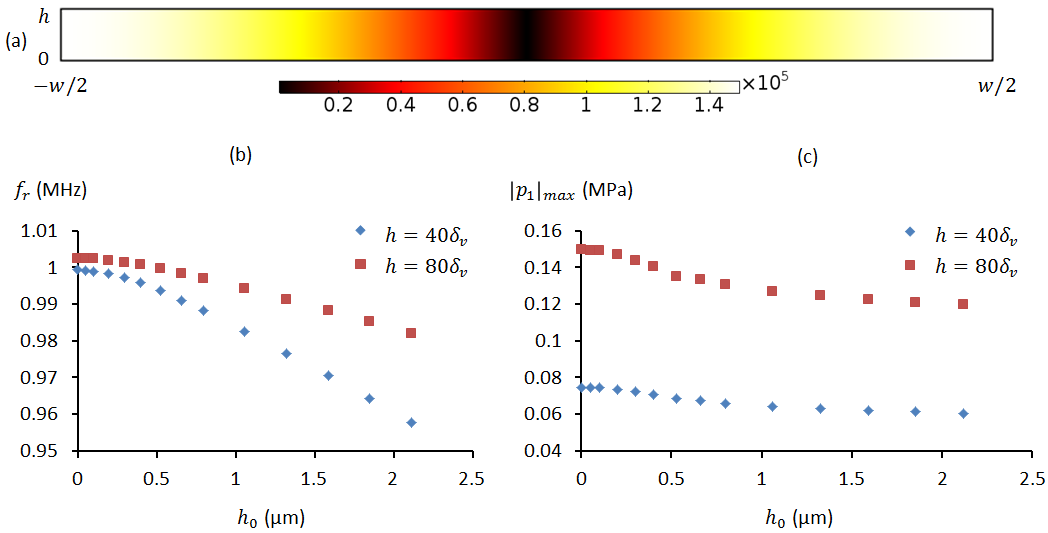 Figure 3 (Colour online) (a) The modelled first-order acoustic pressure fields (); (b) – (c) The variations of the half-wavelength resonant frequencies, , and the modelled pressure amplitudes, , with the amplitudes of the sinusoidally shaped surface profiles, , for two cases,  (diamond-line) and  (square-line), respectively. The pressure amplitudes (units of Pa) were obtained from the same excitation,  mm/s. The wavelength of these sinusoidally shaped surface profiles was the same:  µm.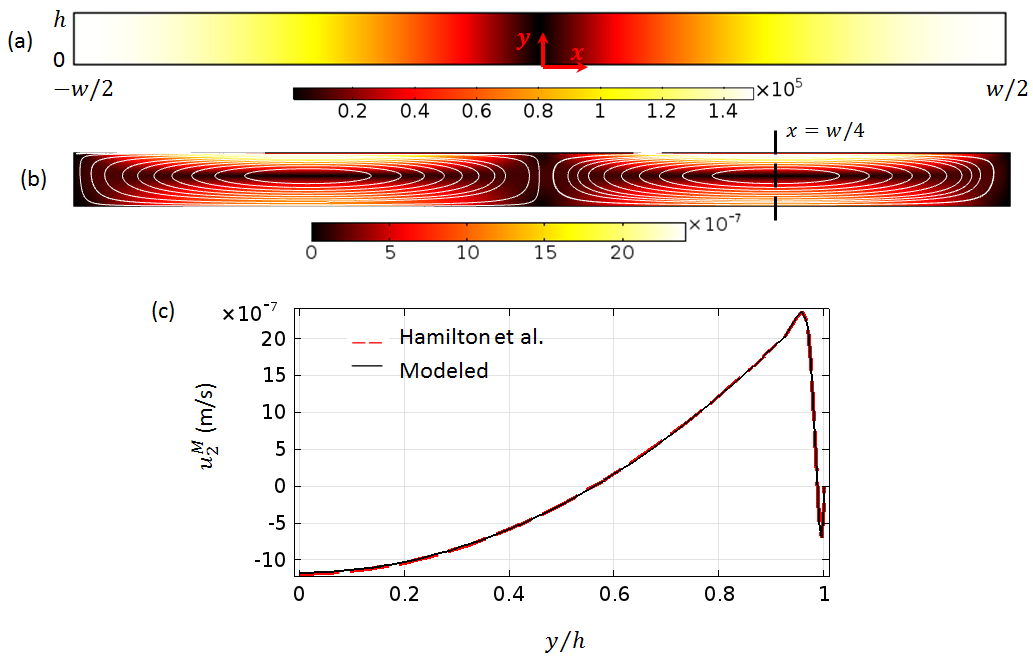 Figure 4 (Colour online) The modelled second-order acoustic streaming fields in chambers () for a flat boundary: (a) the acoustic pressure field (units of Pa); (b) the outer acoustic streaming fields where the white lines plot the streaming patterns and the colours show the magnitudes of streaming velocities (units of m/s); and (c) the vertical distribution of  () along  shown in (b). The modelled streaming velocities were compared to Hamilton et al.’s analytical solution[19].4.2 Acoustic streaming fieldsIn this section, the effects of a sinusoidally shaped boundary on the boundary-driven streaming fields, including the acoustic streaming patterns and streaming velocity magnitudes, are presented.4.2.1 Chambers with flat walls. First we describe the modelled acoustic streaming fields in chambers showing conventional Rayleigh-Schlichting streaming as a base line (though the reduced chamber height means that the modified analytical solution of Hamilton et al.[19] is required). The acoustic pressure field and streaming field are shown in Figure 4. In order to show the inner streaming field, a plot of the -component mass transport streaming velocity, , along  was plotted in Figure 4 (c). The streaming velocities compare well with Hamilton et al.’s analytical solution. The inner streaming pattern is not shown explicitly here, but follows the pattern shown in Figure 1. Modelling shows that small (e.g.  nm) surface profiles do not significantly modify this pattern.4.2.2 Profiles with various amplitudes in µm region. The acoustic streaming fields in chambers with larger  (non-negligible amplitudes compared to ) are shown in this section. The detailed relationship between the magnitudes of the streaming velocities and the amplitudes of the sinusoidally shaped profiles will be shown later in Figure 6. Figure 5 shows the modelled streaming field for a device with  µm. The pattern seen in this example is representative of the pattern found for a wide range of values of  (at least up to ).It can be seen that the outer streaming patterns in these models are still the same as those shown in the previous section, two vortices within each half-wavelength standing wave field. Overall, the magnitudes of streaming velocities close to the chamber walls show dramatic enhancement, while the outer streaming remains similar. The largest enhancement is seen at () where the acoustic velocity is maximum.A magnified view of the local area near the profiled top boundary at the centre of the chamber is shown in Figure 5 (b). It can be seen that a series of streaming vortices are generated creating fluid motion away from the high points of the profile. The shift from an inner streaming pattern of acoustic wavelength scale (e.g. Figure 1) to a pattern with scale dependent on the much smaller profile wavelength, , is significant. The mechanism on the formation of this vortex pattern will be analysed in more detail in the following sections.4.2.3 Effects of surface profile amplitude on the magnitudes of streaming velocities. As both the modelled magnitudes of acoustic pressure and acoustic streaming velocity change with the amplitude of the sinusoidally shaped surface, , here a coefficient , defined as the ratio of the maximum streaming velocity and the square of acoustic pressure amplitudes, is introduced. The reason for choosing this coefficient to characterise the magnitudes of acoustic streaming velocities is based on the fact that the amplitude of the streaming velocity scales with the square of the pressure amplitude in an acoustic standing wave field and it is independent of the variations in damping (which determines the pressure amplitude for a given excitation) that are seen with different values of .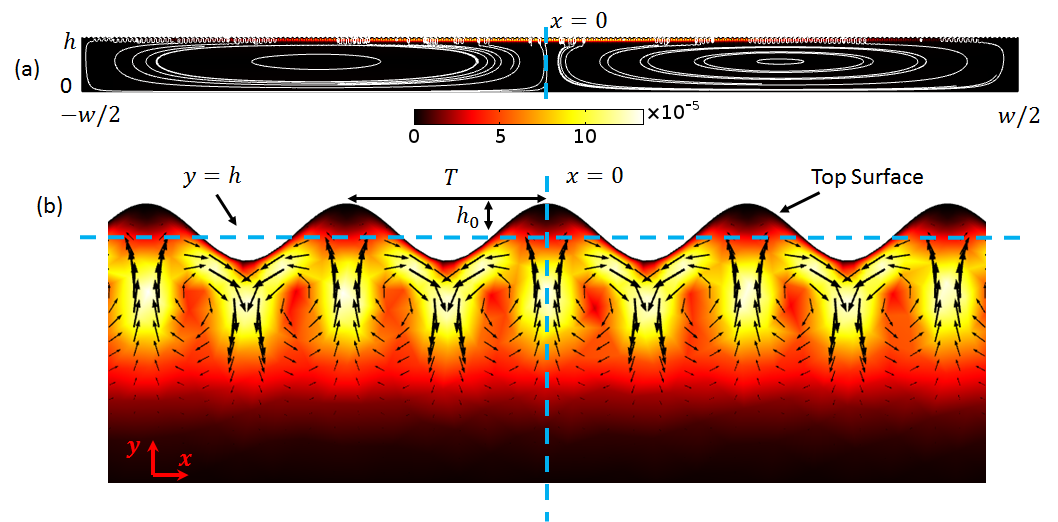 Figure 5 (Colour online) (a) The modelled acoustic streaming field in a chamber () where the amplitude of the surface profile is  µm; (b) a magnification of the inner streaming fields near the sinusoidal surface at the centre of the channel () shown in (a). The white lines plot the streaming patterns, the arrows show the streaming velocity vectors and the colours show the magnitudes of streaming velocities (units of m/s).Two coefficients,  and , are used to characterise respectively the inner streaming velocity and the streaming velocity in the bulk of the chamber, which are calculated bywhere  is the standing wave pressure amplitude away from the boundary,  is the maximum streaming velocity amplitude, and  is the magnitude of streaming velocity at (, 0) used to measure the outer streaming velocity amplitude. By normalising these coefficients to their value for a flat surface a measure of the enhancement caused by surface profiles of varying amplitude can be plotted as seen in Figure 6. It can be seen that the magnitudes of the streaming velocities rise rapidly with the increase of . For  µm, for example, the maximum inner streaming velocities can be more than 100 times higher than those found in a device with flat surfaces for the same acoustic pressure amplitude. Although the results report enhancements for surface profile amplitudes as low as 5nm, we are cautious about the validity of the model for these extreme values given existing uncertainty over slip-lengths of potential boundaries[54].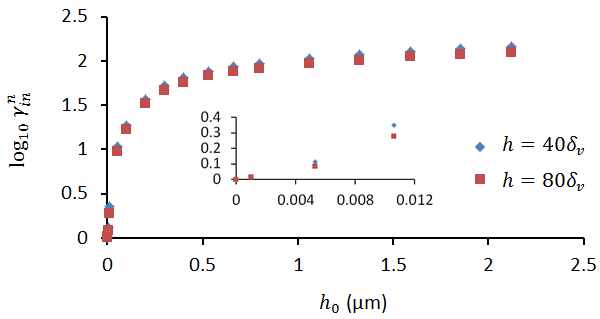 Figure 6 (Colour online) The enhancement (compared to a flat boundary) in inner streaming velocity magnitude,, with varying amplitudes of the sinusoidally shaped surface, . , where  ( is  when ). for  and  at  are 96 and 107, respectively. The wavelength of these surface profiles was the same:  µm.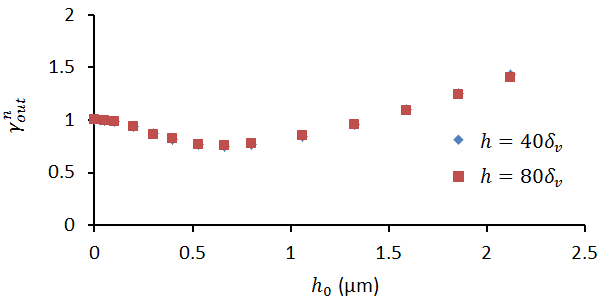 Figure 7 (Colour online) The relationships between the normalised magnitude of the outer streaming velocity  and the amplitudes of sinusoidally shaped surface, . , where .  ( is  when ) for  and  at  are 51 and 53, respectively. The wavelength of these surface profiles was the same:  µm.Figure 7 plots the normalised relationship between  and the amplitudes of sinusoidally shaped surface, . As shown in the graph, with the growth of ,  firstly decreases slowly to the minimum value when  is just greater than  and then rises gradually with the further increase of . However, compared to the inner streaming velocities, this structured surface has much less effect on the outer streaming velocities as it can be seen that, in the whole range of  considered here, the magnitudes of outer streaming velocities plotted are in the same order of magnitude. In both inner and outer streaming plots, it can be seen that the effect of chamber height is not too significant for these cases when the chamber height is significantly larger than , a situation likely to be found in experimental devices.Similarly, the effects of profile wavelength on the acoustic and streaming fields have been examined, as shown in Figure 8. . The acoustic and streaming fields in four chambers where the sine-wave shaped boundaries have fixed  µm and various profile wavelengths, , ranging from 2.5 µm to 5 µm were modelled. In all these cases, a half-wavelength standing wave in the -direction of the chambers was established. It can be seen that, under the same excitation, the magnitudes of pressure amplitudes and streaming velocities vary in these models, and similar vortex patterns to those reported in the paper are found in all cases. Figure 8 compares the simulated results. In all the models considered, with the increase of wavelength, : (1) a global growth can be seen on the modelled acoustic pressure amplitudes (Figure 8(a)); (2) the inner streaming vortices near  increase in size (Figure 8(b)); (3) the streaming velocity first experiences a rise and then see a slight drop (Figure 8(c)); and (4) a similar distribution on the variations of the net streaming velocity and the outer streaming velocity, a general fall on the magnitudes, can be seen. The figure uses the coefficient  which is defined aswhere  is the net streaming velocity. Compared to the effect of profile amplitude on the modelled streaming fields, it can be seen that the wavelength of the sine-wave surface profile has less impact.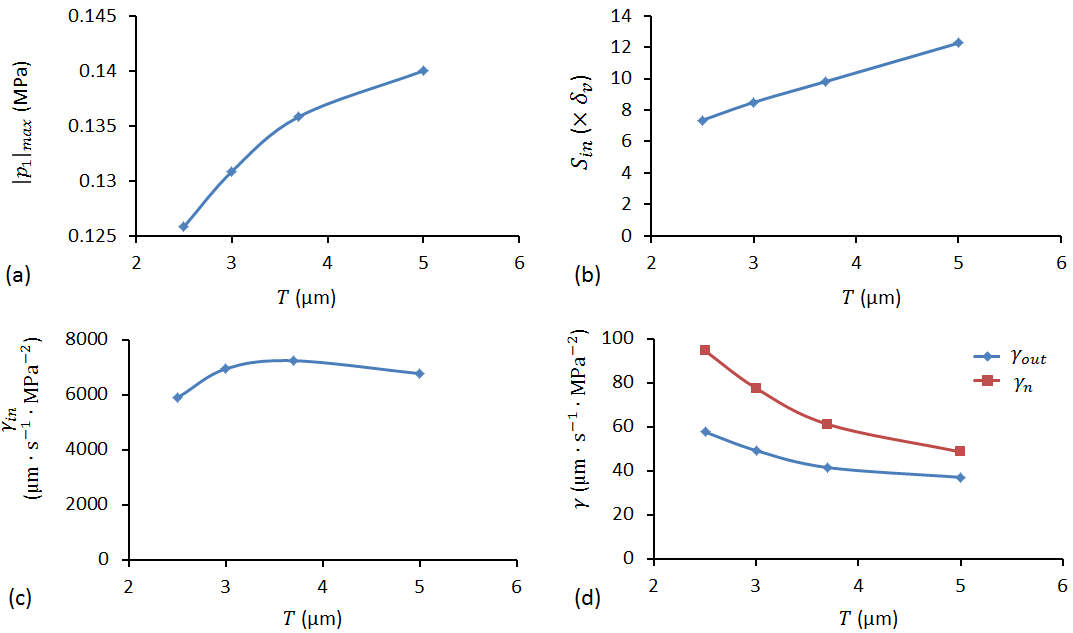 Figure 8 (Colour online) The relationships between the modelled results and the wavelength of the sine-wave shaped boundary, : (a) the acoustic pressure amplitudes; (b) the size of inner streaming vortex near ; (c) the maximum (inner) streaming velocity, ; and (d) the outer streaming velocity, , and net streaming velocity, . The amplitude of these sine-wave shaped boundaries was the same: .4.2.4 Investigating mechanisms. In order to investigate the mechanism by which these inner streaming patterns are formed, we consider an example in which . Figure 9 shows the distributions of the acoustic velocity, the RSF, the vorticity of RSF field and the acoustic streaming fields near the top wall of the chamber. It can be seen that, due to the presence of the sinusoidally shaped boundary, both the acoustic velocity magnitudes and the RSF have a periodic distribution (wavelength of ) in the -direction of the chamber, with the maximum values staying just below the peaks of sine-wave with a distance of approximately 2 and  from the peaks, respectively. Figure 9 (c) plots the vorticity of the RSF field near the top boundary. As shown, it is zero in most areas of the chamber except those small regions near each peak of the boundary. In addition to showing the magnitude of , signs are used to demonstrate the vorticity of the RSF fields following the ‘right-hand-rule’. It can be seen that, due to the different rotationality of the RSF at the two sides of each peak of the sine-wave, two vortices can be generated in each wavelength of the surface, which explains the modelled acoustic streaming fields near the top boundary shown in Figure 9 (d). Our interpretation is that the acoustic velocity gradients caused by the streamlines coming closer together to pass over the peaks are the root cause of the RSF forces which drive jets away from each peak, resulting in the vortical pattern.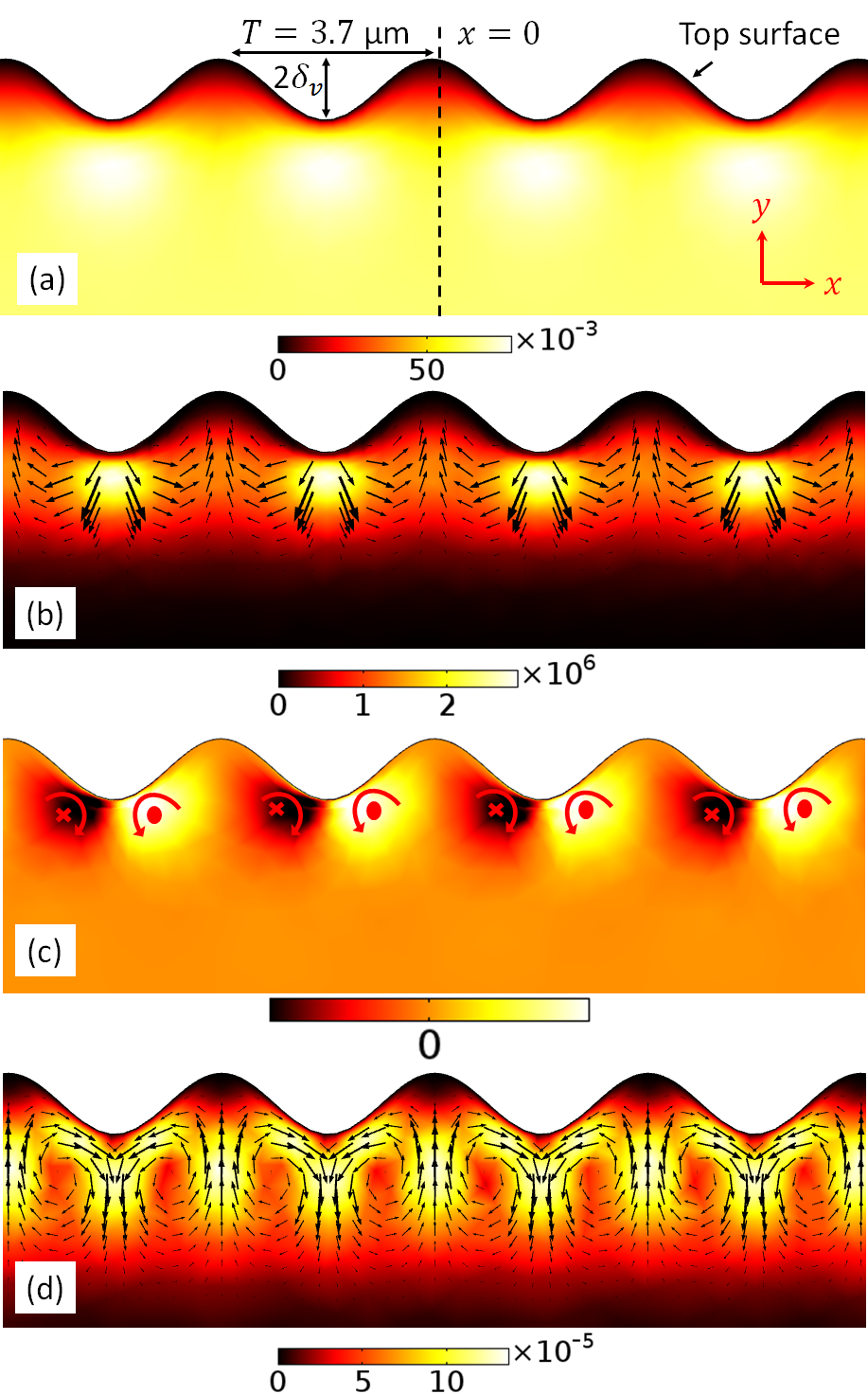 Figure 9 (Colour online) Distributions of the modelled results near the top boundary of the chamber for : (a) acoustic velocity (units of m/s); (b) Reynolds stress force (units of N/m3); (c) normalised vorticity of the Reynolds stress force (units of N/m4); and (d) acoustic streaming (units of m/s), where the arrows and colours show the corresponding vector fields and magnitudes, respectively. The values were obtained from an oscillation excitation amplitude of  mm/s.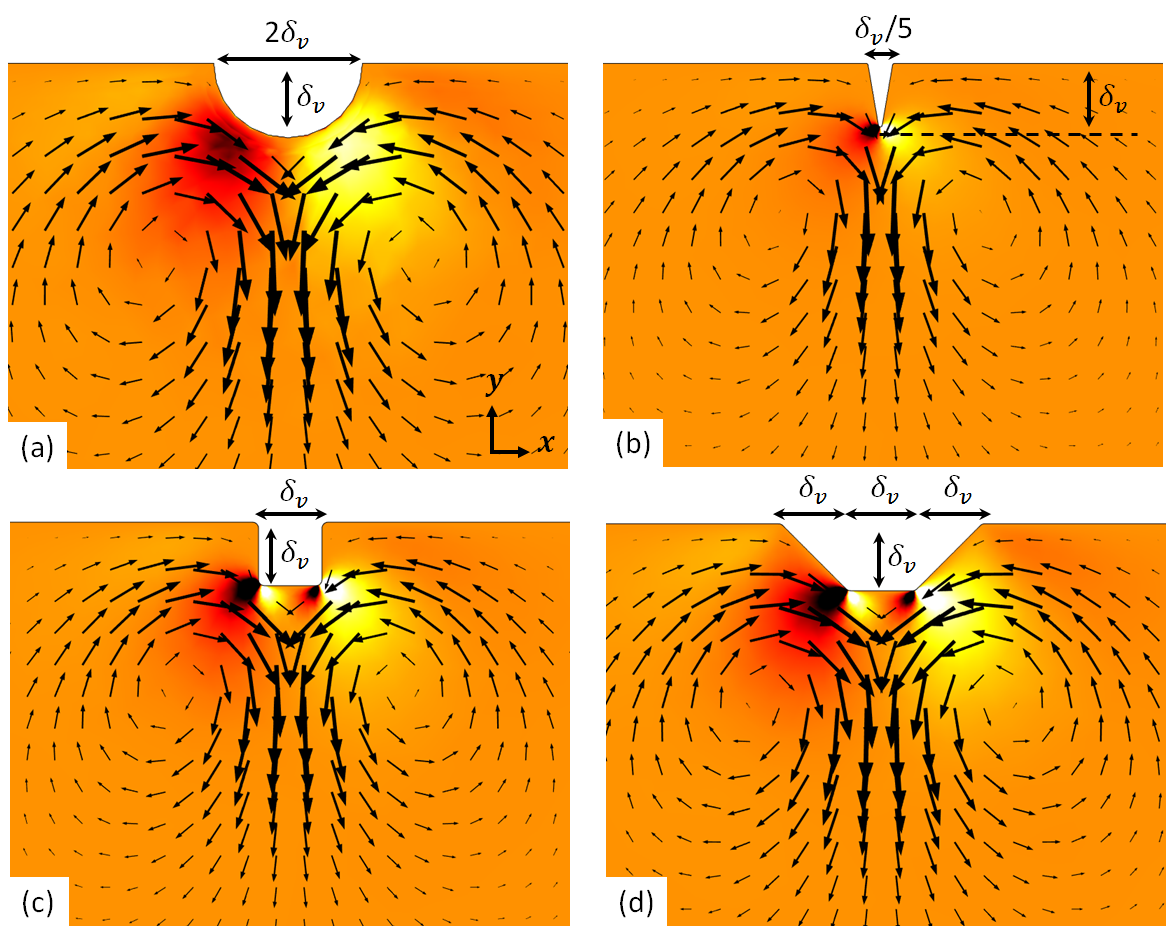 Figure 10 (Colour online) Modelled boundary-driven streaming fields and the corresponding rotationality of Reynolds stress force fields (normalised) around some typical non-flat surfaces: (a) semi-circular surface; (b) triangular surface; (c) square surface; and (d) trapezoidal surface, where the arrows plots the streaming vector fields and the colours (black, orange and white for -1, 0 and 1, respectively) represent the magnitudes of the rotationality of the Reynolds stress force fields. The standing wave fields were established at the -direction of the fluid chambers.  µm is the thickness of the viscous boundary layer.Choosing the sinusoidal profile made the model sufficiently simple as to produce accurate results in reasonable timescales for devices much larger than the profile wavelength. However, the results and discussion presented here indicate that similar results might also be produced for other profile shapes. Figure 10 shows the modelled inner streaming fields around some example (single) protuberances. A general pattern of a jet directed away from the protuberance continues to hold. We attribute this to velocity gradients caused as the flow passes around the protuberance generating the requisite RSFs. It is interesting that, for the rectangle and trapezoid surfaces, only two streaming vortices were obtained although four distinct RSF areas can be seen around the protuberance for the cases presented. This is attributed to the fact that the rotationality of RSF fields in the central two areas is much weaker than the two adjacent outer areas. For the two cases presented, the widths of the protuberances () is smaller than the heights (). It was found that two small vortices were formed at each corner of the shape when the  (i.e. four vortices for four distinct area of rotationality of RSF fields in these cases). The modelled streaming fields presented here compare well with those measured and modelled streaming fields around similar shapes reported in the literature[38-43].In the second part of this section, we illustrate the driving mechanism of the outer streaming vortices in the chambers. Figure 11 shows the modelled inner streaming field near the top surface of the chamber, where only a portion of the chamber near  is presented in order to show the detailed information. Here, as emphasized in the figure, the two inner streaming vortices near  was chosen as an example. It can be seen that the vortex pairs have different strengths, stronger on the left-hand-side due to the higher acoustic velocities, which decrease from the maximum value at the centre () to the side boundary of the chamber (). Therefore, there is a net streaming velocity at the edge (-extent) of the competing two inner streaming vortices (the vortex edge is defined as the point at which streamlines cease to re-circulate and instead join the outer streaming pattern) in each wavelength of the surface. This net streaming velocity is approximated aswhere  and  are the -component streaming velocities at the edge of the clockwise and anti-clockwise inner streaming vortex pairs, respectively. The -extent of inner streaming vortices are controlled by the competition between the rotationality of the RSF along the height of the chamber, which is the same as that of a device with flat surfaces[44].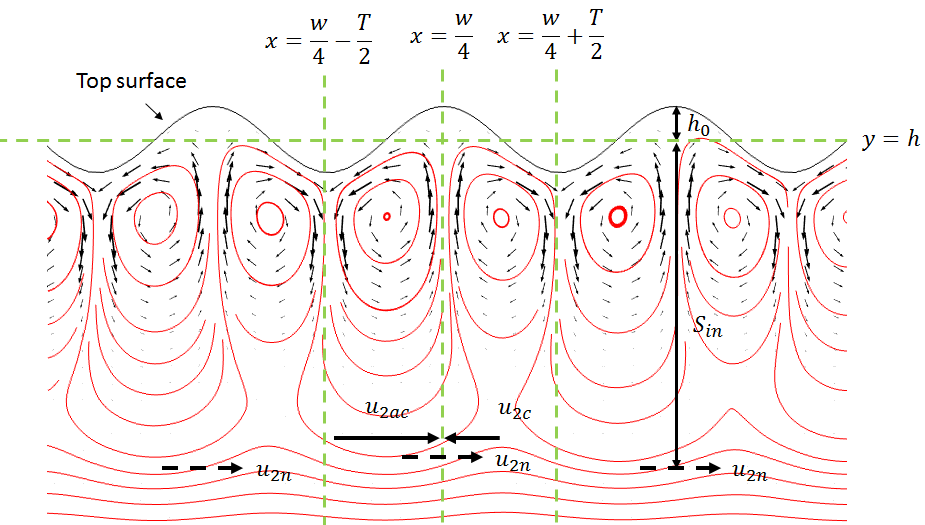 Figure 11 (Colour online) Explanations for the formation mechanism of outer streaming vortices – the competing of two inner streaming vortices (size of ) in each wavelength of the surface, where  and  are the -component streaming velocities at the edge of the clockwise and anti-clockwise inner streaming vortex pairs in a wavelength, respectively.  is the net -component streaming velocity of the competing inner streaming vortex pairs, the limiting velocities that drive the outer streaming vortex.As the inner vortex pattern is continuous along the top surface, this net streaming velocity exists across the whole of that surface and has the same sign between each acoustic velocity antinode and its adjacent node (with a change signs in every  of the standing wave). This is why the modelled outer streaming fields have the same pattern in all the models, with two vortices being obtained in each  of the standing wave in these half devices.The formational mechanism of the continuous flows outside the non-flat surfaces presented here is similar to the case described by Huang et al. [55], in which acoustic streaming flows around vibrating sharp edges were successfully applied to continuously pump fluid and particles in an acoustofluidic device.Based on the observation that it is the acoustic velocity gradients near the surface that gives rise to the driving terms, one might also expect a similar effect to arise from the gradients that occur when a propagating wave travels with a component parallel to the surface over a profiled surface. By changing the right hand boundary conditions of the model to absorb incident acoustic waves (using a radiation boundary condition) we were also able to model this situation. The acoustic velocity amplitude above the viscous boundary layer (i.e. at ) was set to be the same magnitude as in the centre of the device in the corresponding standing wave case. It was found that the inner acoustic streaming pattern in these cases was indistinguishable in both magnitude and shape to that found at the centre of the device for the standing wave case. In contrast there was no net outer streaming pattern in accord with the lack of streaming expected in the smooth-walled case (Eckhart streaming flow is not considered here).4.2.5 Verification and experimental approaches. In order to verify our numerical method and code, we here apply it to replicate the results of Ovchinnikov et al.[35] who both model and experimentally measure the acoustic streaming field near a mm scale sharp edge. Results are shown in Figure 12. A similar acoustic velocity field to FIG. 2 in Ref.[35] was firstly modelled (Figure 12 (a)) using the COMSOL ‘Thermoacoustics, Frequency Domain’ interface. The standing wave field was created by a velocity boundary condition at the side walls ( mm). Then, with the Reynolds stress forces calculated from the acoustic velocity fields acting as a volume force, the acoustic streaming field was modelled from the COMSOL ‘Creeping flow’ interface, shown in Figure 12 (b). The detailed acoustic streaming fields near the tip are plotted in Figure 12 (c-e). It can be seen that the modelled results presented here compare well with those shown in FIG. 4 and FIG. 6 in Ovchinnikov et al.[35]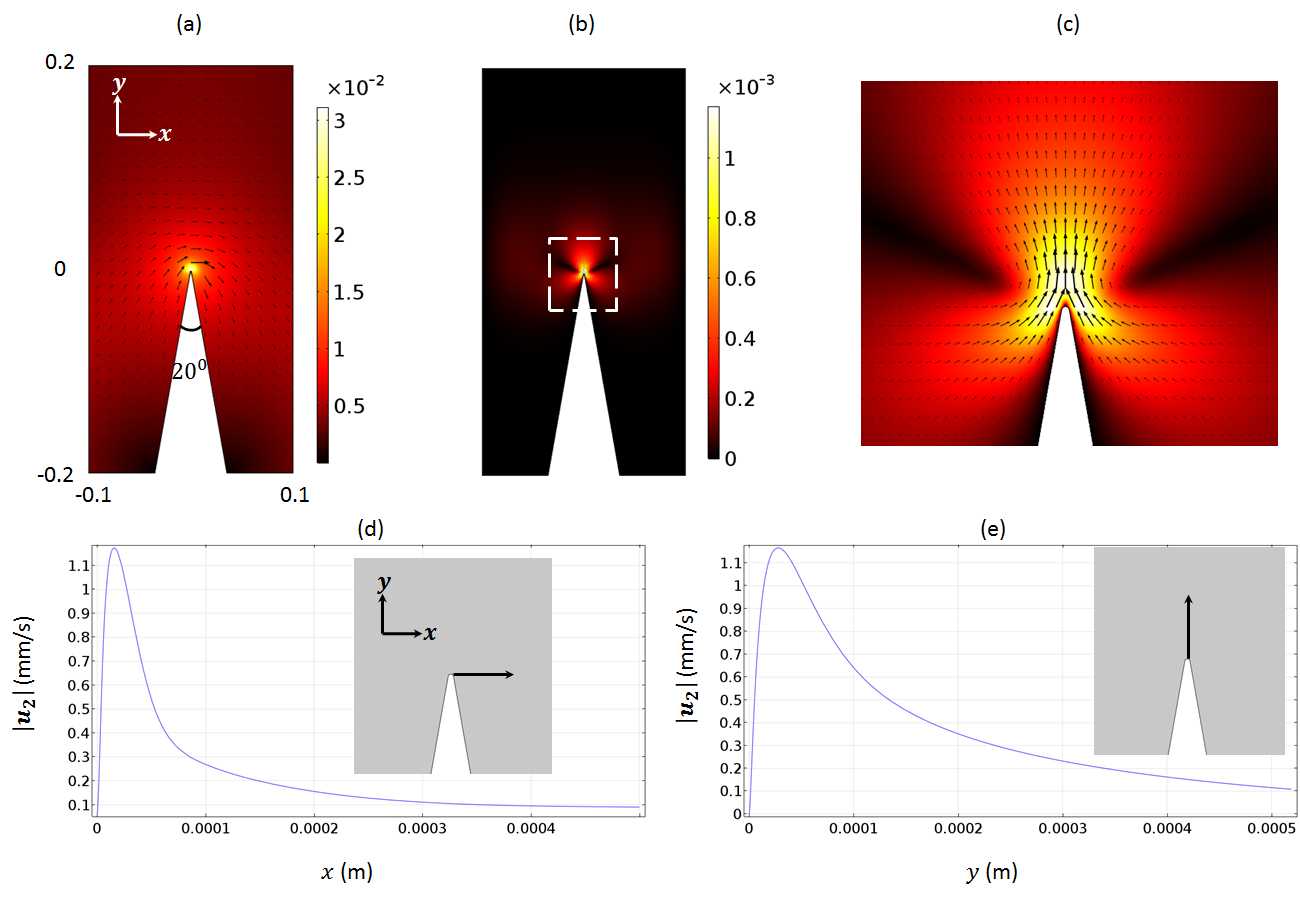 Figure 12 (Colour online) Verification of Model: Acoustic and streaming fields around a macroscale sharp edge: (a) acoustic velocity field (units of m/s); (b) acoustic streaming field (units of m/s); (c) zoomed area near the tip shown in (b); (d) – (e) modelled horizontal and vertical distributions of the streaming velocity magnitudes near the tip shown in the insets. These results accord with those of Ovchinnikov et al.[41] and support our implementation of the perturbation approach used above.To our knowledge, inner streaming patterns in microfluidic devices operating in the MHz region or above have not been directly probed experimentally to date. Discussion of possible experimental techniques can be derived from the similar problem of looking for slip boundary conditions as reviewed by Lauga et al.[54] Possible techniques include particle image velocimetry (PIV) or velocimetry of photo-bleached fluid volumes using near field illumination techniques. However, Lauga cautions on many complicating factors including dissolved gases and bubbles near the surface and electro-kinetic effects (including the influence of charges on tracer particles). Recent work[56, 57] examining the enhancement of electrochemical systems in the presence of boundary driven streaming created by plate and surface waves may be able to provide indirect confirmation of the results we present here, with the hypothesis that in such systems that are limited by diffusion at the electrode surface, the enhanced streaming will significantly increase electrochemical reaction rates.5. ConclusionsIn this paper, the effects of profiled surfaces on the boundary-driven streaming fields in 2D rectangular chambers were numerically investigated. Our models predict that profiles with amplitudes comparable to the viscous boundary layer have the potential to dramatically enhance (and change the pattern of) acoustic streaming patterns with up to 100 fold enhancement in both standing and propagating wave systems.In term of first-order acoustic fields, it was shown that the sinusoidal surfaces do not have any effect on the standing wave pattern but affect the magnitudes of pressure amplitudes due to the augmentation of damping from the non-flat surfaces.For standing wave excitation, the outer streaming pattern remained similar to that found in Rayleigh-Schlichting streaming, and the addition of the surface profile resulted in a pair of vortices pointing away from each peak of the surface profile, directing fluid away from the highest points of the profile. While the existence of such effects for larger scale protuberances has previously been explored, the dramatic enhancement predicted here is surprising given the small scale of the required profiles. The patterns can be understood as resulting from Reynolds stress forces created by the acoustic velocity gradients produced by the fluid passing around the high points of the profile.The results in this paper are from a 2D model. We anticipate that the method could also be extended to implement a 3D-model to predict the streaming from more general surface textures. This would be more challenging as we already experience memory issues when applying the COMSOL solver to the 2D case. It is also not immediately clear how generalizable the results presented here are to a rough surface with a random 2D fractal-like profile. We suspect that the current model (which could be considered to represent long sinusoidal ridges across the depth of a chamber), produces enhancements that will be larger than would be found in a randomly distributed collection of surface high points. However, it seems likely from the modelling that each high point of a rough surface will result in velocity gradients (similar to those seen in Figure 10) that will lead to Reynolds stress forces that seek to drive fluid away from the high point, and will lead to vortices if the spacing and amplitude of the high points is suitable. Nevertheless, the profiles modelled here could be fabricated for cases when intentional enhancement of near-surface streaming is required.Ordered or unordered micron or nano-scale surface profiles may exist in many real acoustofluidic devices, especially those without surface finish. In addition, micron and nanostructured surfaces can be fabricated by many techniques, such as interference lithography[58], electron-beam lithography[59], soft lithography[60], and nanoparticle-assisted lithography[61]. Although the major contents presented in this paper are acoustic streaming fields near structured surfaces at the micron scale, we have also verified this numerical approach with results from macron scale surface structures shown in literature (see Figure 12). We foresee applications of the enhanced near-surface streaming we predict in cases where diffusion limited processes occur near boundaries. This includes battery systems (particularly flow batteries), drug delivery and surface based sensor systems. There is also the possibility of disrupting biofouling formed on surfaces that are not accessible by other means, e.g. in microfluidic systems. The effect of enhanced near-surface streaming may also be important in systems that bring microbeads into proximity with surfaces, such as DNA stretching, and bead affinity assays.AcknowledgementsThe authors gratefully acknowledge the financial support for this work received from the EPSRC Doctoral Prize Fellowship (EP/N509747/1), China Scholarship Council (CSC), the EPSRC Fellowship (EP/L025035/1), the National Natural Science Foundation of China (No. 11804060), the Youth Hundred-Talent Programme of Guangdong University of Technology (No. 220413195), the Special Support Plan of Guangdong Province (2014TQ01X542), and the Science and Technology Planning Program of Guangdong Province (2016A010102017). Models used to generate the simulation data supporting this study are openly available from the University of Southampton repository at http://dx.doi.org/10.5258/SOTON/xxxxx.References1.	Lighthill, J., Acoustic Streaming. Journal of Sound and Vibration, 1978. 61(3): p. 391-418.2.	Eckart, C., Vortices and streams caused by sound waves. Phys. Rev., 1947. 73(1): p. 68-76.3.	Nyborg, W.L., Acoustic streaming near a boundary. J. Acoust. Soc. Am., 1958. 30(4): p. 329-339.4.	Bruus, H., et al., Forthcoming Lab on a Chip tutorial series on acoustofluidics: Acoustofluidics-exploiting ultrasonic standing wave forces and acoustic streaming in microfluidic systems for cell and particle manipulation. Lab on a Chip, 2011. 11(21): p. 3579-3580.5.	Barnkob, R., et al., Acoustic radiation- and streaming-induced microparticle velocities determined by microparticle image velocimetry in an ultrasound symmetry plane. Physical Review E, 2012. 86(5).6.	Hammarstrom, B., T. Laurell, and J. Nilsson, Seed particle-enabled acoustic trapping of bacteria and nanoparticles in continuous flow systems. Lab on a Chip, 2012. 12(21): p. 4296-4304.7.	Hammarstrom, B., et al., Acoustic Trapping for Bacteria Identification in Positive Blood Cultures with MALDI-TOF MS. Anal Chem, 2014. 86(21): p. 10560-7.8.	Chung, S.K. and S.K. Cho, On-chip manipulation of objects using mobile oscillating bubbles. Journal of Micromechanics and Microengineering, 2008. 18(12).9.	Lutz, B.R., J. Chen, and D.T. Schwartz, Hydrodynamic tweezers: 1. Noncontact trapping of single cells using steady streaming microeddies. Analytical Chemistry, 2006. 78(15): p. 5429-5435.10.	Yazdi, S. and A.M. Ardekani, Bacterial aggregation and biofilm formation in a vortical flow. Biomicrofluidics, 2012. 6(4).11.	Li, N., et al., Mobile acoustic streaming based trapping and 3-dimensional transfer of a single nanowire. Applied Physics Letters, 2012. 101(9).12.	Antfolk, M., et al., Focusing of sub-micrometer particles and bacteria enabled by two-dimensional acoustophoresis. Lab on a Chip, 2014. 14(15): p. 2791-2799.13.	Nadal, F. and E. Lauga, Asymmetric steady streaming as a mechanism for acoustic propulsion of rigid bodies. Physics of Fluids, 2014. 26(8).14.	Devendran, C., I. Gralinski, and A. Neild, Separation of particles using acoustic streaming and radiation forces in an open microfluidic channel. Microfluidics and Nanofluidics, 2014: p. 1-12.15.	Lord Rayleigh, On the circulation of air observed in Kundt's tube, and on some allied acoustical problems. Phil. Trans., 1883. 175: p. 1-21.16.	Schlichting, H., Berechnung ebener periodischer Grenzschichtstromungen (Calculation of plane periodic boundary layer streaming). Physikalische Zeitschrift, 1932. 33(8): p. 327-335.17.	Nyborg, W.L., Acoustic streaming due to attenuated plane waves. J. Acoust. Soc. Am., 1953. 25(1): p. 68-75.18.	Riley, N., Acoustic streaming. Theoretical and Computational Fluid Dynamics, 1998. 10(1-4): p. 349-356.19.	Hamilton, M.F., Y.A. Ilinskii, and E.A. Zabolotskaya, Acoustic streaming generated by standing waves in two-dimensional channels of arbitrary width. Journal of the Acoustical Society of America, 2003. 113(1): p. 153-160.20.	Valverde, J.M., Pattern-formation under acoustic driving forces. Contemporary Physics, 2015: p. 1-21.21.	Muller, P.B., et al., A numerical study of microparticle acoustophoresis driven by acoustic radiation forces and streaming-induced drag forces. Lab on a chip, 2012. 12: p. 4617-4627.22.	Aktas, M.K. and B. Farouk, Numerical simulation of acoustic streaming generated by finite-amplitude resonant oscillations in an enclosure. Journal of the Acoustical Society of America, 2004. 116(5): p. 2822-2831.23.	Tang, Q. and J.H. Hu, Diversity of acoustic streaming in a rectangular acoustofluidic field. Ultrasonics, 2015. 58: p. 27-34.24.	Muller, P.B., et al., Ultrasound-induced acoustophoretic motion of microparticles in three dimensions. Physical Review E, 2013. 88(2).25.	Lei, J., P. Glynne-Jones, and M. Hill, Acoustic streaming in the transducer plane in ultrasonic particle manipulation devices. Lab Chip, 2013. 13(11): p. 2133-43.26.	Lei, J., M. Hill, and P. Glynne-Jones, Numerical simulation of 3D boundary-driven acoustic streaming in microfluidic devices. Lab Chip, 2014. 14(3): p. 532-41.27.	Lei, J.J., P. Glynne-Jones, and M. Hill, Modal Rayleigh-like streaming in layered acoustofluidic devices. Physics of Fluids, 2016. 28(1).28.	Lei, J., Formation of inverse Chladni patterns in liquids at microscale: roles of acoustic radiation and streaming-induced drag forces. Microfluidics and Nanofluidics, 2017. 21(3): p. 50.29.	Lei, J.J., M. Hill, and P. Glynne-Jones, Transducer-Plane Streaming Patterns in Thin-Layer Acoustofluidic Devices. Physical Review Applied, 2017. 8(1).30.	Tang, Q. and J.H. Hu, Analyses of acoustic streaming field in the probe-liquid-substrate system for nanotrapping. Microfluidics and Nanofluidics, 2015. 19(6): p. 1395-1408.31.	Stuart, J.T., Double boundary layer in oscillatory viscous flow. J. Fluid Mech, 1965. 24(4): p. 673-687.32.	Riley, N., Steady Streaming Induced by a Vibrating Cylinder. Journal of Fluid Mechanics, 1975. 68(Apr29): p. 801-812.33.	Riley, N., Streaming from a Cylinder Due to an Acoustic Source. Journal of Fluid Mechanics, 1987. 180: p. 319-326.34.	Amin, N. and N. Riley, Streaming from a Sphere Due to a Pulsating Source. Journal of Fluid Mechanics, 1990. 210: p. 459-473.35.	Riley, N., Acoustic Streaming About a Cylinder in Orthogonal Beams. Journal of Fluid Mechanics, 1992. 242: p. 387-394.36.	Rednikov, A.Y. and S.S. Sadhal, Steady streaming from an oblate spheroid due to vibrations along its axis. Journal of Fluid Mechanics, 2004. 499: p. 345-380.37.	Rednikov, A.Y. and S.S. Sadhal, Acoustic/steady streaming from a motionless boundary and related phenomena: generalized treatment of the inner streaming and examples. Journal of Fluid Mechanics, 2011. 667: p. 426-462.38.	Oberti, S., A. Neild, and T.W. Ng, Microfluidic mixing under low frequency vibration. Lab on a Chip, 2009. 9(10): p. 1435-1438.39.	Wiklund, M., R. Green, and M. Ohlin, Acoustofluidics 14: Applications of acoustic streaming in microfluidic devices. Lab on a Chip, 2012. 12(14): p. 2438-2451.40.	Nama, N., et al., Investigation of acoustic streaming patterns around oscillating sharp edges. Lab on a Chip, 2014. 14(15): p. 2824-2836.41.	Ovchinnikov, M., J.B. Zhou, and S. Yalamanchili, Acoustic streaming of a sharp edge. Journal of the Acoustical Society of America, 2014. 136(1): p. 22-29.42.	Leibacher, I., P. Hahn, and J. Dual, Acoustophoretic cell and particle trapping on microfluidic sharp edges. Microfluidics and Nanofluidics, 2015. 19(4): p. 923-933.43.	Costalonga, M., P. Brunet, and H. Peerhossaini, Low frequency vibration induced streaming in a Hele-Shaw cell. Physics of Fluids, 2015. 27(1).44.	Lei, J.J., P. Glynne-Jones, and M. Hill, Comparing methods for the modelling of boundary-driven streaming in acoustofluidic devices. Microfluidics and Nanofluidics, 2017. 21(2).45.	Bruus, H., Acoustofluidics 2: Perturbation theory and ultrasound resonance modes. Lab on a Chip, 2012. 12(1): p. 20-28.46.	Sadhal, S.S., Acoustofluidics 13: Analysis of acoustic streaming by perturbation methods Foreword. Lab on a Chip, 2012. 12(13): p. 2292-2300.47.	Nyborg, W.L., Acoustic streaming, in Nonlinear Acoustics, M.F. Hamilton and D.T. Blackstock, Editors. 1998, Academic: San Diego.48.	Nyborg, W.L., Acoustic streaming, in Physical Acoustics, W.P. Mason, Editor. 1965: Academic, New York. p. 290-295.49.	Bruus, H., Acoustofluidics 10: Scaling laws in acoustophoresis. Lab on a Chip, 2012. 12(9): p. 1578-1586.50.	COMSOL Multiphysics 5.2. 2015; Available from: http://www.comsol.com/.51.	Hahn, P. and J. Dual, A numerically efficient damping model for acoustic resonances in microfluidic cavities. Physics of Fluids, 2015. 27(6).52.	Muller, P.B. and H. Bruus, Numerical study of thermoviscous effects in ultrasound-induced acoustic streaming in microchannels. Physical Review E, 2014. 90(4).53.	Hawwa, M.A., Sound Propagation in a Duct with Wall Corrugations Having Square-Wave Profiles. Mathematical Problems in Engineering, 2015.54.	Mishra, P., M. Hill, and P. Glynne-Jones, Deformation of red blood cells using acoustic radiation forces. Biomicrofluidics, 2014. 8(3).55.	Huang, P.H., et al., A reliable and programmable acoustofluidic pump powered by oscillating sharp-edge structures. Lab on a Chip, 2014. 14(22): p. 4319-4323.56.	Tietze, S., et al., Investigation of the surface condition of an electrode after electropolishing under the influence of Surface Acoustic Waves. Proceedings of the 2015 ICU International Congress on Ultrasonics, 2015. 70: p. 1039-1042.57.	Tietze, S., J. Schlemmer, and G. Lindner, Influence of surface acoustic waves induced acoustic streaming on the kinetics of electrochemical reactions. Micro/Nano Materials, Devices, and Systems, 2013. 8923.58.	Bläsi, B., et al., Photon management structures originated by interference lithography. Energy Procedia, 2011. 8: p. 712-718.59.	Chen, Y., Nanofabrication by electron beam lithography and its applications: a review. Microelectronic Engineering, 2015. 135: p. 57-72.60.	Zhao, X.-M., Y. Xia, and G.M. Whitesides, Soft lithographic methods for nano-fabrication. Journal of Materials Chemistry, 1997. 7(7): p. 1069-1074.61.	Li, L., et al., Polystyrene sphere-assisted one-dimensional nanostructure arrays: synthesis and applications. Journal of Materials Chemistry, 2011. 21(1): p. 40-56.(1a)(1b)(2a)(2b)(2c)(3a)(3b)(4a)(4b)(5)(6)(7a)(7b)(8a)(8b)(9)(10)